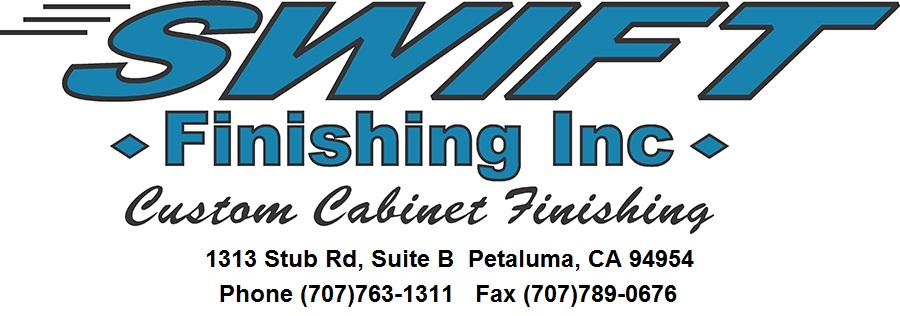 
Cabinetry Inventory Drop Off List                                                    Quote $ _________
(It is the responsibility of the cabinet shop or contractor to complete this list)

Date ___________________                                               Received by__________________________ Cabinet Shop ____________________________________Project Name_________________________
     
Clear____ Stain____ Paint____    Sheen__________________ Wood Species____________________Color ________________________________________________ Sample: Yes_____ No_____Tint Primer _____________Total Lin. Feet ______________ Person De-hanging_________________DELIVERY Address / Special Notes: ______________________________________________________________________________________________________________________________________________________________________________________________________________________________________________________________________________
Remember to log any Loose or Extra hardware that is sent with your job Lazy Susan    Trash Pullouts    OtherQuantityType Of CabinetryLin. FootageNotesCabinetsCabinet DoorsDrawer BoxesDrawer FrontsCrownsToe SkinsScribeFillersShelvesStylesBase BoardsBaseTopsMan DoorsPanelsPullouts